Commonwealth of Massachusetts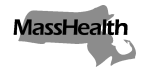 Executive Office of Health and Human Services
Office of Medicaidwww.mass.gov/masshealthEligibility Operations Memo 23-19August 2023TO:	MassHealth Eligibility Operations StaffFROM:	Heather Rossi, Director of Eligibility Policy [signature of Heather Rossi]RE:	Changes to MassHealth CommonHealth Eligibility for SeniorsBackgroundThe Centers for Medicare and Medicaid Services recently approved MassHealth’s 1115 Demonstration Waiver. This waiver includes new eligibility guidance for people who are age 65 and older, andwho have had MassHealth CommonHealth for at least ten years before turning 
age 65.Updated Rules for CommonHealth Members Aged 65 and OlderMembers who were enrolled in MassHealth CommonHealth for at least ten years before turning 65 are now eligible to remain on MassHealth CommonHealth after turning 65 whether they work or not. These members must submit a renewal form for seniors over age 65 (SACA-2-ERV).  If the member does not meet the criteria for MassHealth Standard per 130 CMR 519.005(A): Eligibility Requirements they will remain in CommonHealth.MassHealth members who do not meet the ten-year criteria upon turning 65 may still receive CommonHealth if they continue to work at least 40 hours per month (or have worked at least 240 hours in the six months before the date of the SACA-2-ERV submission). This is per 130 CMR 519.012(A): Working Disabled Adults.Members applying for MassHealth CommonHealth who are aged 65 and older, regardless of working status, will be subject to all other rules for the CommonHealth program per 130 CMR 519.012(A).Questions	If you have questions about this memo, please have your MEC designee contact the Policy Hotline.